Звонче жаворонка пеньеСлова А. Толстого                                                                        муз. Н. Римского-КорсаковаПереложение Ю. Славнитского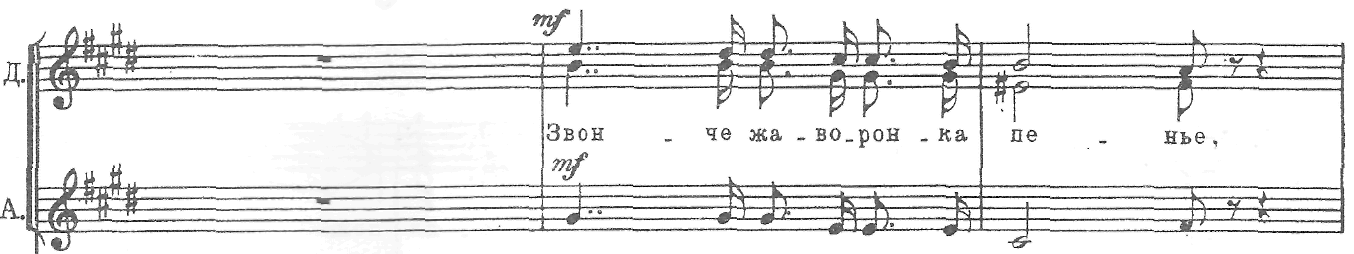 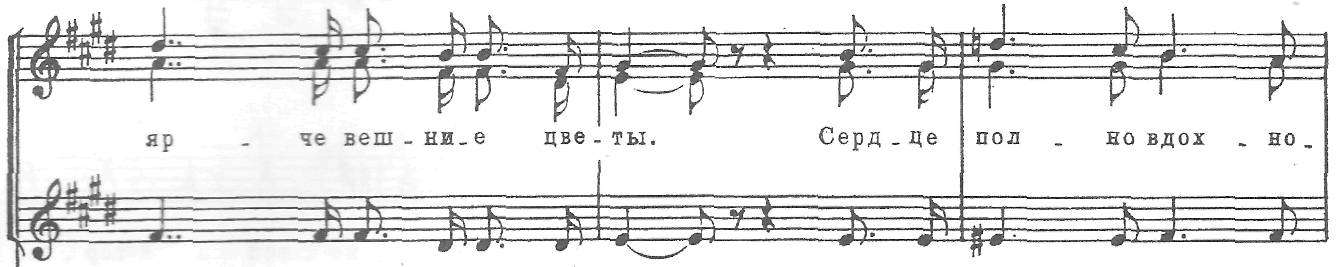 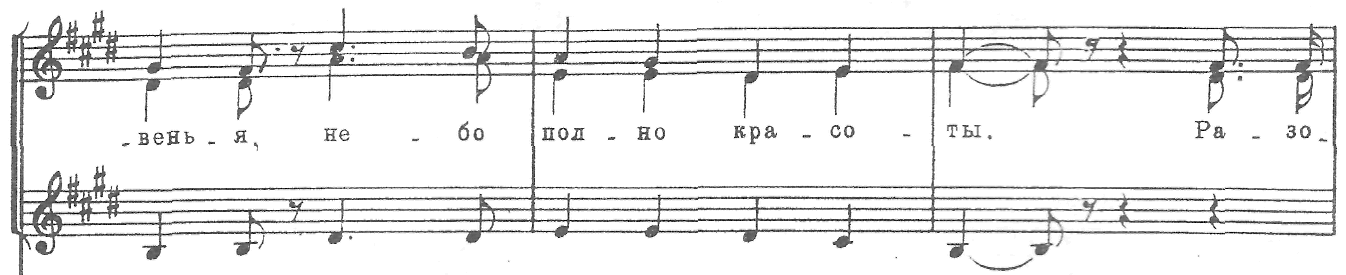 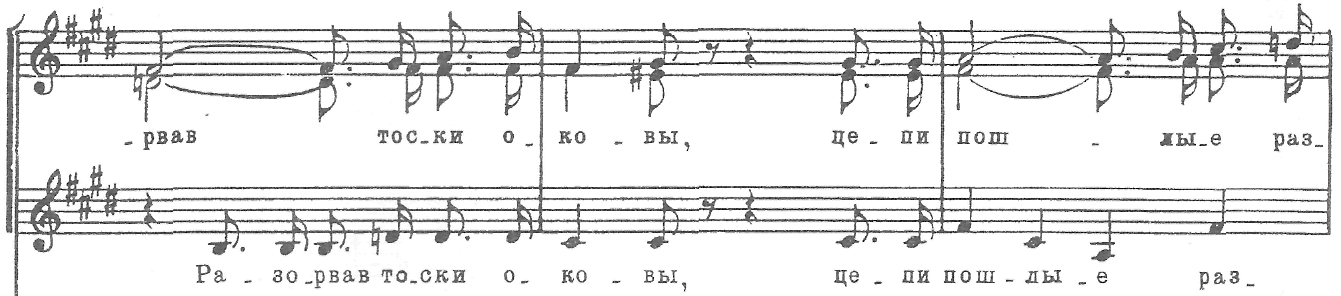 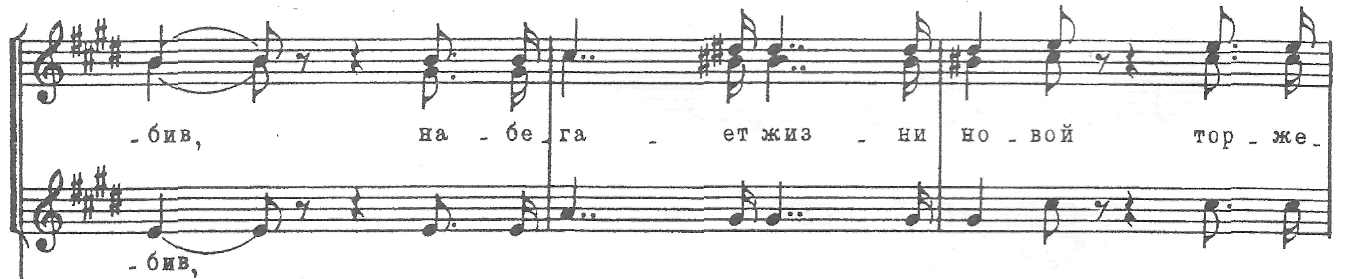 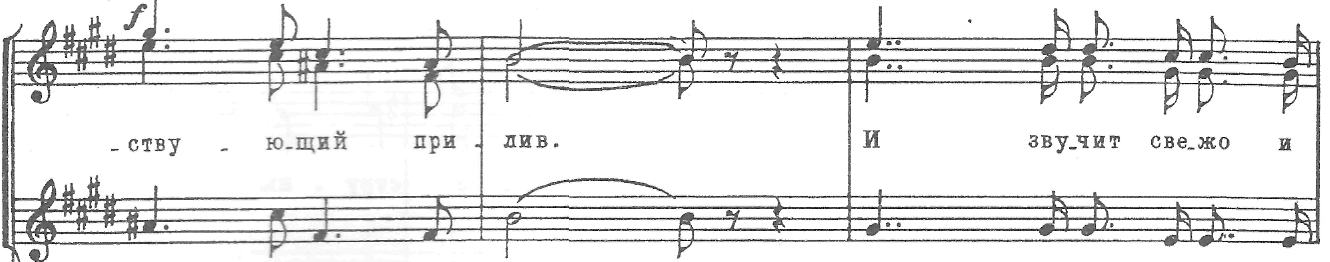 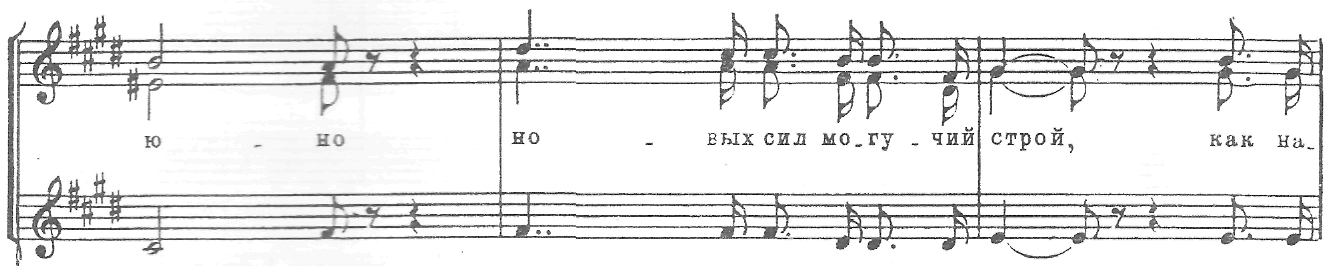 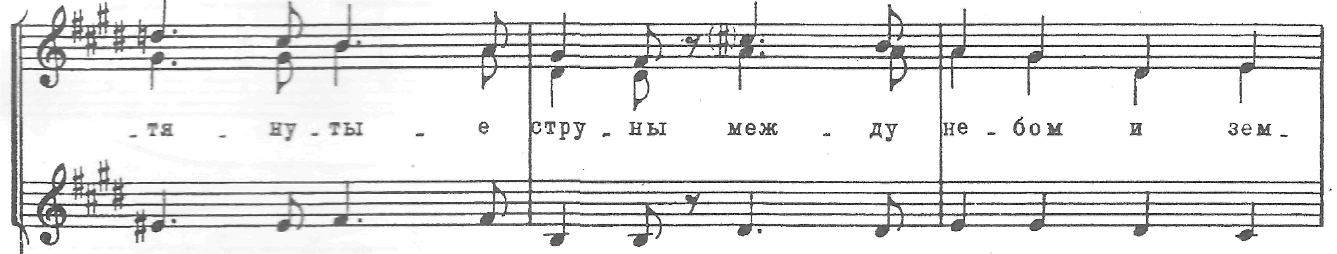 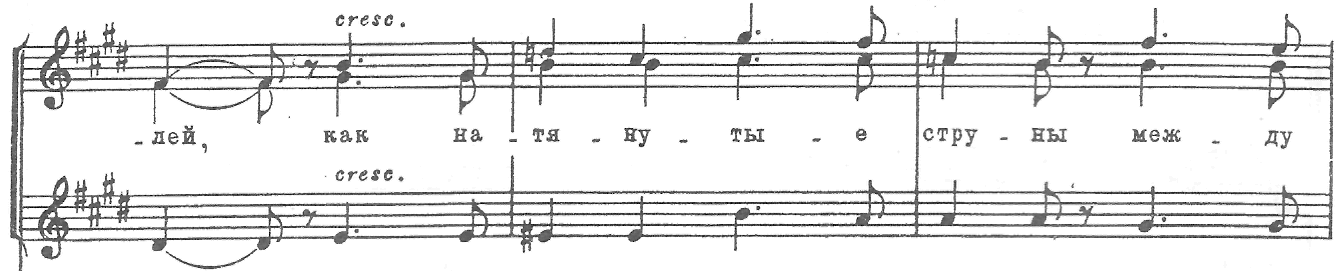 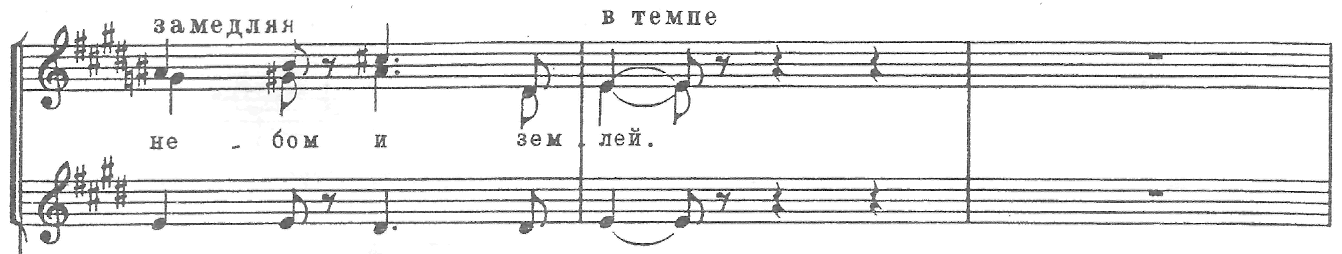 